UNIVERSITÀ DEGLI STUDI DI BRESCIA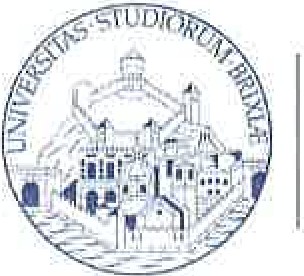 DIPARTIMENTO DI MEDICINA MOLECOLARE E TRASLAZIONALESCUOLA DI SPECIALIZZAZIONE IN FARMACOLOGIA E TOSSICOLOGIA CLINICADirettore Prof. Maurizio MemoTel. 030 3717 ,522 - Fax 030 3717 529 - E-Mail: segreteria.farmacologia@unibs.itDIPARTIMENTO DI MEDICINA MOLECOLARE E TRASLAZIONALEELEZIONE DEL RAPPRESENTANTE DEGLI SPECIALIZZANDI NEL CONSIGLIO DELLA SCUOLA DI SPECIALIZZAZIONE IN FARMACOLOGIA E TOSSICOLOGIA CLINICADel giorno 29 giugno 2021MODULO PER LA PRESENTAZIONE DELLA CANDIDATURA(scadenza 14 giugno 2021 ore 12.00)Il sottoscritt _Cognome _ _ _ _ _ _ _ _ _ _ _ _ _ _ Nome_ _ _ _ _ _ _ _ _ _ _ _ _ _ _Luogo di nascita    _ _ _ _ _ _ _ _ _ _ _ _ _ _ _ _ _    Data di nascita	 _ _ _ _ _Qualifica _ _ _ _ _ _ _ _ _ _ _ _ _ _ _ _ _ _ _ _ _ _ _ _ _ _ _ _ _ _PRESENTA LA PROPRIA CANDIDATURAPER L'ELEZIONE E LA NOMINA DEL RAPPRESENTANTE DEGLI SPECIALIZZANDI NEL CONSIGLIO DELLA SCUOLA    DI SPECIALIZZAZIONE IN FARMACOLOGIA E TOSSICOLOGIA CLINICA per non mediciBrescia	_	Firma_ _ _ _ _ _ _ _ _ _ _ _ _ _ _ _ _ _Viale Europa 11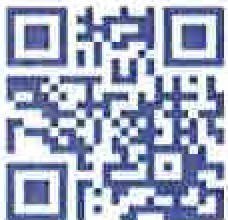 25123 Brescia BS (ltaly)Tel + 39 030 3717.1dmmt@cert.unibs.it www.unibs.itServizi AmministrativiTel +93 030 3717401-405segreteria.dmmt@unibs.it